https://link.springer.com/article/10.1007/s10832-022-00282-x#:~:text=Growth%20of%20Nd%20added%200.94,single%20crystals%20by%20flux%20technique.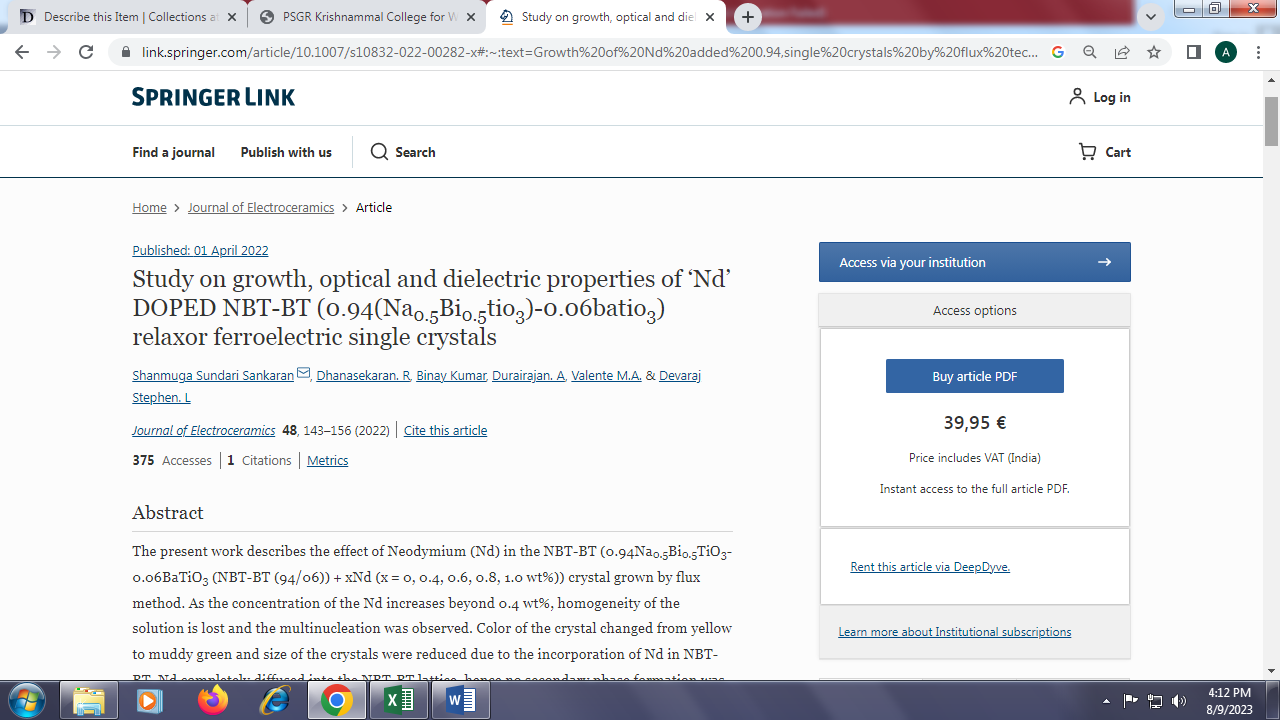 